PENGARUH KEPUASAN KERJA DAN KOMPENSASI TERHADAP PRODUKTIVITAS KERJA SUMBER DAYA MANUSIA DI HOTEL IBIS STYLE SURABAYATESIS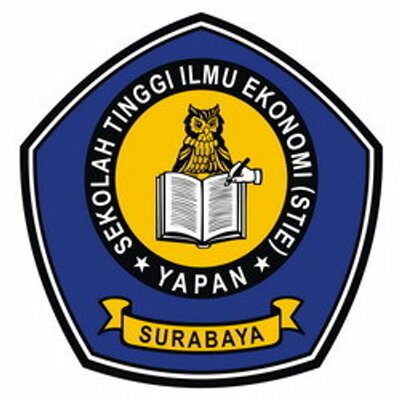 Oleh :IMAM GONO GONDOGURITNONIM : 2015.11.01.0025PROGRAM PASCASARJANAMAGISTER MANAJEMEN SEKOLAH TINGGI ILMU EKONOMI STIE YAPAN2017